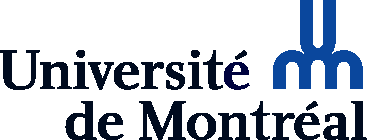 Baccalauréat en éducationEnseignement en adaptation scolaireGRILLE D’APPRÉCIATION : ENSEIGNANTE ASSOCIÉE OU ENSEIGNANT ASSOCIÉStage de troisième année – EDU 3003-3110Faculté des sciences de l'éducationCentre de formation initiale des maîtresC.P. 6128, Succursale Centre-villeMontréal, Québec,  H3C 3J7Télécopieur: 514-343-5812Particularités liées au milieu : La réussite d’une compétence n’est pas établie sur la démonstration de toutes les manifestations. L’évaluation de la compétence (et du stage) dépend également du contexte. Les commentaires permettront de justifier l’atteinte ou non des exigences de la compétence.Commentaires :Note :	La copie originale de l’appréciation, complétée par l’enseignante associée ou l’enseignant associé, demeure au dossier du stagiaire. POUR ÊTRE OFFICIELLE LA GRILLE DOIT ÊTRE SIGNÉE PAR L’ENSEIGNANTE ASSOCIÉE OU L’ENSEIGNANT ASSOCIÉ.Stagiaire :Enseignant associé :Superviseur :École :Modèle de service :FONDEMENTSFONDEMENTSFONDEMENTSFONDEMENTSFONDEMENTSFONDEMENTSFONDEMENTSFONDEMENTSFONDEMENTSFONDEMENTSFONDEMENTSFONDEMENTSFONDEMENTS*1.	Agir en tant que professionnel, critique et interprète1.	Agir en tant que professionnel, critique et interprète Répond aux exigences Répond aux exigences Répond aux exigences Répond partiellement aux exigences Répond partiellement aux exigences Répond partiellement aux exigences Répond partiellement aux exigences Ne répond pas Ne répond pas Ne répond pas*2.	Communiquer clairement et correctement à l'oral et à l'écrit2.	Communiquer clairement et correctement à l'oral et à l'écrit Répond aux exigences Répond aux exigences Répond aux exigences Répond partiellement aux exigences Répond partiellement aux exigences Répond partiellement aux exigences Répond partiellement aux exigences Ne répond pas Ne répond pas Ne répond pasLa manifestation est démontrée…La manifestation est démontrée…La manifestation est démontrée…La manifestation est démontrée…Au-delà des attentesAu-delà des attentesAu-delà des attentesSelon les attentesEn deçà des attentesEn deçà des attentesEn deçà des attentesNon observéeNon observéecomprend les différents savoirs à enseigner (disciplinaires et curriculaires).comprend les différents savoirs à enseigner (disciplinaires et curriculaires).comprend les différents savoirs à enseigner (disciplinaires et curriculaires).comprend les différents savoirs à enseigner (disciplinaires et curriculaires).fait preuve de curiosité, prend des initiatives, est capable d’aller chercher les éléments nécessaires pour la bonne marche de ses interventions en consultant des ouvrages de référence (Programme de formation. notes de cours, grammaires, dictionnaires, etc.) et des personnes ressourcesfait preuve de curiosité, prend des initiatives, est capable d’aller chercher les éléments nécessaires pour la bonne marche de ses interventions en consultant des ouvrages de référence (Programme de formation. notes de cours, grammaires, dictionnaires, etc.) et des personnes ressourcesfait preuve de curiosité, prend des initiatives, est capable d’aller chercher les éléments nécessaires pour la bonne marche de ses interventions en consultant des ouvrages de référence (Programme de formation. notes de cours, grammaires, dictionnaires, etc.) et des personnes ressourcesfait preuve de curiosité, prend des initiatives, est capable d’aller chercher les éléments nécessaires pour la bonne marche de ses interventions en consultant des ouvrages de référence (Programme de formation. notes de cours, grammaires, dictionnaires, etc.) et des personnes ressourcesconstruit des liens, dans les activités d’apprentissage proposées, avec la culture des élèvesconstruit des liens, dans les activités d’apprentissage proposées, avec la culture des élèvesconstruit des liens, dans les activités d’apprentissage proposées, avec la culture des élèvesconstruit des liens, dans les activités d’apprentissage proposées, avec la culture des élèvesfavorise la création de liens chez les élèves, entre les différents savoirs.favorise la création de liens chez les élèves, entre les différents savoirs.favorise la création de liens chez les élèves, entre les différents savoirs.favorise la création de liens chez les élèves, entre les différents savoirs.prend une distance critique face à la discipline enseignéeprend une distance critique face à la discipline enseignéeprend une distance critique face à la discipline enseignéeprend une distance critique face à la discipline enseignée1.6  aide les élèves à mettre en évidence leurs différences et la richesse qu’elles transportent1.6  aide les élèves à mettre en évidence leurs différences et la richesse qu’elles transportent1.6  aide les élèves à mettre en évidence leurs différences et la richesse qu’elles transportent1.6  aide les élèves à mettre en évidence leurs différences et la richesse qu’elles transportent1.7  suscite l’expression et l’écoute des points de vue des élèves1.7  suscite l’expression et l’écoute des points de vue des élèves1.7  suscite l’expression et l’écoute des points de vue des élèves1.7  suscite l’expression et l’écoute des points de vue des élèves1.8  porte un regard critique sur ses propres origines, son cheminement, ses pratiques culturelles et son rôle social1.8  porte un regard critique sur ses propres origines, son cheminement, ses pratiques culturelles et son rôle social1.8  porte un regard critique sur ses propres origines, son cheminement, ses pratiques culturelles et son rôle social1.8  porte un regard critique sur ses propres origines, son cheminement, ses pratiques culturelles et son rôle socialPoints fortsPoints fortsPistes de développementPistes de développementPistes de développementPistes de développementPistes de développementPistes de développementPistes de développementPistes de développementPistes de développementPistes de développementPistes de développementLa manifestation est démontrée…La manifestation est démontrée…La manifestation est démontrée…La manifestation est démontrée…La manifestation est démontrée…Au-delà des attentesAu-delà des attentesSelon les attentesSelon les attentesEn deçà des attentesEn deçà des attentesEn deçà des attentesNon observée2.1 emploie un langage oral varié et approprié dans ses interventions auprès des élèves et dans ses communications avec les parents et les collègues2.1 emploie un langage oral varié et approprié dans ses interventions auprès des élèves et dans ses communications avec les parents et les collègues2.1 emploie un langage oral varié et approprié dans ses interventions auprès des élèves et dans ses communications avec les parents et les collègues2.1 emploie un langage oral varié et approprié dans ses interventions auprès des élèves et dans ses communications avec les parents et les collègues2.1 emploie un langage oral varié et approprié dans ses interventions auprès des élèves et dans ses communications avec les parents et les collègues2.2 respecte les règles de la langue écrite dans les productions destinées aux élèves, aux parents et aux collègues2.2 respecte les règles de la langue écrite dans les productions destinées aux élèves, aux parents et aux collègues2.2 respecte les règles de la langue écrite dans les productions destinées aux élèves, aux parents et aux collègues2.2 respecte les règles de la langue écrite dans les productions destinées aux élèves, aux parents et aux collègues2.2 respecte les règles de la langue écrite dans les productions destinées aux élèves, aux parents et aux collègues2.3 peut prendre position, soutenir ses idées et  argumenter celles-ci de manière cohérente, efficace, constructive et respectueuse lors de discussions2.3 peut prendre position, soutenir ses idées et  argumenter celles-ci de manière cohérente, efficace, constructive et respectueuse lors de discussions2.3 peut prendre position, soutenir ses idées et  argumenter celles-ci de manière cohérente, efficace, constructive et respectueuse lors de discussions2.3 peut prendre position, soutenir ses idées et  argumenter celles-ci de manière cohérente, efficace, constructive et respectueuse lors de discussions2.3 peut prendre position, soutenir ses idées et  argumenter celles-ci de manière cohérente, efficace, constructive et respectueuse lors de discussions2.4 communique ses idées de manière rigoureuse en employant un vocabulaire      précis et une syntaxe correcte2.4 communique ses idées de manière rigoureuse en employant un vocabulaire      précis et une syntaxe correcte2.4 communique ses idées de manière rigoureuse en employant un vocabulaire      précis et une syntaxe correcte2.4 communique ses idées de manière rigoureuse en employant un vocabulaire      précis et une syntaxe correcte2.4 communique ses idées de manière rigoureuse en employant un vocabulaire      précis et une syntaxe correcte2.5 corrige les erreurs commises par les élèves dans leur communication orale et écrite2.5 corrige les erreurs commises par les élèves dans leur communication orale et écrite2.5 corrige les erreurs commises par les élèves dans leur communication orale et écrite2.5 corrige les erreurs commises par les élèves dans leur communication orale et écrite2.5 corrige les erreurs commises par les élèves dans leur communication orale et écrite2.6 cherche constamment à améliorer son expression orale et écrite2.6 cherche constamment à améliorer son expression orale et écrite2.6 cherche constamment à améliorer son expression orale et écrite2.6 cherche constamment à améliorer son expression orale et écrite2.6 cherche constamment à améliorer son expression orale et écritePoints fortsPoints fortsPistes de développement/Points à améliorerPistes de développement/Points à améliorerPistes de développement/Points à améliorerPistes de développement/Points à améliorerPistes de développement/Points à améliorerPistes de développement/Points à améliorerPistes de développement/Points à améliorerPistes de développement/Points à améliorerPistes de développement/Points à améliorerPistes de développement/Points à améliorerPistes de développement/Points à améliorerACTE D'ENSEIGNERACTE D'ENSEIGNERACTE D'ENSEIGNERACTE D'ENSEIGNERACTE D'ENSEIGNERACTE D'ENSEIGNERACTE D'ENSEIGNERACTE D'ENSEIGNERACTE D'ENSEIGNERACTE D'ENSEIGNERACTE D'ENSEIGNERACTE D'ENSEIGNER*3.	Concevoir des situations d'enseignement-apprentissage3.	Concevoir des situations d'enseignement-apprentissage3.	Concevoir des situations d'enseignement-apprentissage Répond aux exigences Répond aux exigences Répond partiellement aux exigences Répond partiellement aux exigences Répond partiellement aux exigences Répond partiellement aux exigences Ne répond pas Ne répond pas*4.	Piloter des situations d'enseignement-apprentissage4.	Piloter des situations d'enseignement-apprentissage4.	Piloter des situations d'enseignement-apprentissage Répond aux exigences Répond aux exigences Répond partiellement aux exigences Répond partiellement aux exigences Répond partiellement aux exigences Répond partiellement aux exigences Ne répond pas Ne répond pas*5.	Évaluer les apprentissages5.	Évaluer les apprentissages5.	Évaluer les apprentissages Répond aux exigences Répond aux exigences Répond partiellement aux exigences Répond partiellement aux exigences Répond partiellement aux exigences Répond partiellement aux exigences Ne répond pas Ne répond pas*6.	Gérer le fonctionnement du groupe6.	Gérer le fonctionnement du groupe6.	Gérer le fonctionnement du groupe Répond aux exigences Répond aux exigences Répond partiellement aux exigences Répond partiellement aux exigences Répond partiellement aux exigences Répond partiellement aux exigences Ne répond pas Ne répond pasLa manifestation est démontrée…La manifestation est démontrée…La manifestation est démontrée…La manifestation est démontrée…La manifestation est démontrée…Au-delà des attentesAu-delà des attentesSelon les attentesSelon les attentesEn deçà des attentesEn deçà des attentesNon observée3.1	planifie des situations d’enseignement-apprentissage et d’évaluation qui tiennent compte de la logique des contenus et de la progression 3.1	planifie des situations d’enseignement-apprentissage et d’évaluation qui tiennent compte de la logique des contenus et de la progression 3.1	planifie des situations d’enseignement-apprentissage et d’évaluation qui tiennent compte de la logique des contenus et de la progression 3.1	planifie des situations d’enseignement-apprentissage et d’évaluation qui tiennent compte de la logique des contenus et de la progression 3.1	planifie des situations d’enseignement-apprentissage et d’évaluation qui tiennent compte de la logique des contenus et de la progression 3.2	prend en considération les préalables, les représentations, les différences sociales (genre, origine ethnique, milieu socioéconomique et culturel), les besoins et les champs d’intérêt particuliers des élèves dans l’élaboration de situations d’enseignement-apprentissage3.2	prend en considération les préalables, les représentations, les différences sociales (genre, origine ethnique, milieu socioéconomique et culturel), les besoins et les champs d’intérêt particuliers des élèves dans l’élaboration de situations d’enseignement-apprentissage3.2	prend en considération les préalables, les représentations, les différences sociales (genre, origine ethnique, milieu socioéconomique et culturel), les besoins et les champs d’intérêt particuliers des élèves dans l’élaboration de situations d’enseignement-apprentissage3.2	prend en considération les préalables, les représentations, les différences sociales (genre, origine ethnique, milieu socioéconomique et culturel), les besoins et les champs d’intérêt particuliers des élèves dans l’élaboration de situations d’enseignement-apprentissage3.2	prend en considération les préalables, les représentations, les différences sociales (genre, origine ethnique, milieu socioéconomique et culturel), les besoins et les champs d’intérêt particuliers des élèves dans l’élaboration de situations d’enseignement-apprentissage3.3	choisit des approches didactiques variées et appropriées au développement des compétences dans le programme de formation3.3	choisit des approches didactiques variées et appropriées au développement des compétences dans le programme de formation3.3	choisit des approches didactiques variées et appropriées au développement des compétences dans le programme de formation3.3	choisit des approches didactiques variées et appropriées au développement des compétences dans le programme de formation3.3	choisit des approches didactiques variées et appropriées au développement des compétences dans le programme de formation3.4	anticipe les obstacles à l’apprentissage des contenus à faire apprendre3.4	anticipe les obstacles à l’apprentissage des contenus à faire apprendre3.4	anticipe les obstacles à l’apprentissage des contenus à faire apprendre3.4	anticipe les obstacles à l’apprentissage des contenus à faire apprendre3.4	anticipe les obstacles à l’apprentissage des contenus à faire apprendre3.5	 prévoit des situations d’apprentissage permettant l’intégration des compétences dans des contextes variés3.5	 prévoit des situations d’apprentissage permettant l’intégration des compétences dans des contextes variés3.5	 prévoit des situations d’apprentissage permettant l’intégration des compétences dans des contextes variés3.5	 prévoit des situations d’apprentissage permettant l’intégration des compétences dans des contextes variés3.5	 prévoit des situations d’apprentissage permettant l’intégration des compétences dans des contextes variés3.6	prévoit des interventions pédagogiques différenciées selon la progression
des apprentissages et le degré de développement des compétences visées dans le programme de formation3.6	prévoit des interventions pédagogiques différenciées selon la progression
des apprentissages et le degré de développement des compétences visées dans le programme de formation3.6	prévoit des interventions pédagogiques différenciées selon la progression
des apprentissages et le degré de développement des compétences visées dans le programme de formation3.6	prévoit des interventions pédagogiques différenciées selon la progression
des apprentissages et le degré de développement des compétences visées dans le programme de formation3.6	prévoit des interventions pédagogiques différenciées selon la progression
des apprentissages et le degré de développement des compétences visées dans le programme de formation3.7  planifie la répartition du contenu pour la  période de prise en charge3.7  planifie la répartition du contenu pour la  période de prise en charge3.7  planifie la répartition du contenu pour la  période de prise en charge3.7  planifie la répartition du contenu pour la  période de prise en charge3.7  planifie la répartition du contenu pour la  période de prise en chargePoints fortsPoints fortsPoints fortsPistes de développement/Points à améliorerPistes de développement/Points à améliorerPistes de développement/Points à améliorerPistes de développement/Points à améliorerPistes de développement/Points à améliorerPistes de développement/Points à améliorerPistes de développement/Points à améliorerPistes de développement/Points à améliorerPistes de développement/Points à améliorerLa manifestation est démontrée…La manifestation est démontrée…La manifestation est démontrée…La manifestation est démontrée…La manifestation est démontrée…Au-delà des attentesAu-delà des attentesSelon les attentesEn deçà des attentesEn deçà des attentesEn deçà des attentesNon observéeAu moment de la mise en situation : 4.1 informe les élèves de son intentionAu moment de la mise en situation : 4.1 informe les élèves de son intentionAu moment de la mise en situation : 4.1 informe les élèves de son intentionAu moment de la mise en situation : 4.1 informe les élèves de son intentionAu moment de la mise en situation : 4.1 informe les élèves de son intention4.2 s’assure que ses propos sont bien compris par tous les élèves4.2 s’assure que ses propos sont bien compris par tous les élèves4.2 s’assure que ses propos sont bien compris par tous les élèves4.2 s’assure que ses propos sont bien compris par tous les élèves4.2 s’assure que ses propos sont bien compris par tous les élèves4.3 reformule, si nécessaire, pour les élèves qui n’auraient pas bien compris4.3 reformule, si nécessaire, pour les élèves qui n’auraient pas bien compris4.3 reformule, si nécessaire, pour les élèves qui n’auraient pas bien compris4.3 reformule, si nécessaire, pour les élèves qui n’auraient pas bien compris4.3 reformule, si nécessaire, pour les élèves qui n’auraient pas bien comprisAu moment de l’explication de l’objet d’enseignement (s’il y a lieu) et de la réalisation de la/des tâche/s :4.4 crée des conditions pour que les élèves s’engagent dans des situations de résolution de problèmes, des tâches ou des projets significatifs en tenant compte de leurs caractéristiques cognitives, affectives et socialesAu moment de l’explication de l’objet d’enseignement (s’il y a lieu) et de la réalisation de la/des tâche/s :4.4 crée des conditions pour que les élèves s’engagent dans des situations de résolution de problèmes, des tâches ou des projets significatifs en tenant compte de leurs caractéristiques cognitives, affectives et socialesAu moment de l’explication de l’objet d’enseignement (s’il y a lieu) et de la réalisation de la/des tâche/s :4.4 crée des conditions pour que les élèves s’engagent dans des situations de résolution de problèmes, des tâches ou des projets significatifs en tenant compte de leurs caractéristiques cognitives, affectives et socialesAu moment de l’explication de l’objet d’enseignement (s’il y a lieu) et de la réalisation de la/des tâche/s :4.4 crée des conditions pour que les élèves s’engagent dans des situations de résolution de problèmes, des tâches ou des projets significatifs en tenant compte de leurs caractéristiques cognitives, affectives et socialesAu moment de l’explication de l’objet d’enseignement (s’il y a lieu) et de la réalisation de la/des tâche/s :4.4 crée des conditions pour que les élèves s’engagent dans des situations de résolution de problèmes, des tâches ou des projets significatifs en tenant compte de leurs caractéristiques cognitives, affectives et sociales4.5 met à la disposition des élèves les ressources nécessaires à la réalisation des situations d’apprentissage proposées4.5 met à la disposition des élèves les ressources nécessaires à la réalisation des situations d’apprentissage proposées4.5 met à la disposition des élèves les ressources nécessaires à la réalisation des situations d’apprentissage proposées4.5 met à la disposition des élèves les ressources nécessaires à la réalisation des situations d’apprentissage proposées4.5 met à la disposition des élèves les ressources nécessaires à la réalisation des situations d’apprentissage proposées4.6 guide les élèves dans la sélection, l’interprétation et la compréhension de l’information disponible dans diverses ressources ainsi que dans la compréhension des éléments des situations de résolution de problèmes ou des exigences d’une tâche ou d’un projet4.6 guide les élèves dans la sélection, l’interprétation et la compréhension de l’information disponible dans diverses ressources ainsi que dans la compréhension des éléments des situations de résolution de problèmes ou des exigences d’une tâche ou d’un projet4.6 guide les élèves dans la sélection, l’interprétation et la compréhension de l’information disponible dans diverses ressources ainsi que dans la compréhension des éléments des situations de résolution de problèmes ou des exigences d’une tâche ou d’un projet4.6 guide les élèves dans la sélection, l’interprétation et la compréhension de l’information disponible dans diverses ressources ainsi que dans la compréhension des éléments des situations de résolution de problèmes ou des exigences d’une tâche ou d’un projet4.6 guide les élèves dans la sélection, l’interprétation et la compréhension de l’information disponible dans diverses ressources ainsi que dans la compréhension des éléments des situations de résolution de problèmes ou des exigences d’une tâche ou d’un projet4.7	encadre les apprentissages des élèves par des stratégies, des démarches, des questions et des rétroactions fréquentes et pertinentes de manière à favoriser l’intégration et le transfert des apprentissages4.7	encadre les apprentissages des élèves par des stratégies, des démarches, des questions et des rétroactions fréquentes et pertinentes de manière à favoriser l’intégration et le transfert des apprentissages4.7	encadre les apprentissages des élèves par des stratégies, des démarches, des questions et des rétroactions fréquentes et pertinentes de manière à favoriser l’intégration et le transfert des apprentissages4.7	encadre les apprentissages des élèves par des stratégies, des démarches, des questions et des rétroactions fréquentes et pertinentes de manière à favoriser l’intégration et le transfert des apprentissages4.7	encadre les apprentissages des élèves par des stratégies, des démarches, des questions et des rétroactions fréquentes et pertinentes de manière à favoriser l’intégration et le transfert des apprentissages4.8	habilite les élèves à travailler en coopération4.8	habilite les élèves à travailler en coopération4.8	habilite les élèves à travailler en coopération4.8	habilite les élèves à travailler en coopération4.8	habilite les élèves à travailler en coopération4.9 détecte les problèmes d’enseignement-apprentissage qui surviennent et utilise les ressources pour y remédier 4.9 détecte les problèmes d’enseignement-apprentissage qui surviennent et utilise les ressources pour y remédier 4.9 détecte les problèmes d’enseignement-apprentissage qui surviennent et utilise les ressources pour y remédier 4.9 détecte les problèmes d’enseignement-apprentissage qui surviennent et utilise les ressources pour y remédier 4.9 détecte les problèmes d’enseignement-apprentissage qui surviennent et utilise les ressources pour y remédier Au moment du retour :4.10  fait prendre conscience aux élèves de ce qu’ils ont appris   Au moment du retour :4.10  fait prendre conscience aux élèves de ce qu’ils ont appris   Au moment du retour :4.10  fait prendre conscience aux élèves de ce qu’ils ont appris   Au moment du retour :4.10  fait prendre conscience aux élèves de ce qu’ils ont appris   Au moment du retour :4.10  fait prendre conscience aux élèves de ce qu’ils ont appris   4.11 les amène à nommer ce qu’ils ont appris et à reconnaitre les stratégies utilisées4.11 les amène à nommer ce qu’ils ont appris et à reconnaitre les stratégies utilisées4.11 les amène à nommer ce qu’ils ont appris et à reconnaitre les stratégies utilisées4.11 les amène à nommer ce qu’ils ont appris et à reconnaitre les stratégies utilisées4.11 les amène à nommer ce qu’ils ont appris et à reconnaitre les stratégies utilisées4.12 les aide à identifier les prochains défis et les sensibilise au transfert4.12 les aide à identifier les prochains défis et les sensibilise au transfert4.12 les aide à identifier les prochains défis et les sensibilise au transfert4.12 les aide à identifier les prochains défis et les sensibilise au transfert4.12 les aide à identifier les prochains défis et les sensibilise au transfertPoints fortsPoints fortsPoints fortsPistes de développement/Points à améliorerPistes de développement/Points à améliorerPistes de développement/Points à améliorerPistes de développement/Points à améliorerPistes de développement/Points à améliorerPistes de développement/Points à améliorerPistes de développement/Points à améliorerPistes de développement/Points à améliorerPistes de développement/Points à améliorerLa manifestation est démontrée…La manifestation est démontrée…La manifestation est démontrée…La manifestation est démontrée…La manifestation est démontrée…Au-delà des attentesAu-delà des attentesSelon les attentesEn deçà des attentesEn deçà des attentesEn deçà des attentesNon observée5.1 recueille diverses informations afin de repérer les forces et les difficultés des élèves5.1 recueille diverses informations afin de repérer les forces et les difficultés des élèves5.1 recueille diverses informations afin de repérer les forces et les difficultés des élèves5.1 recueille diverses informations afin de repérer les forces et les difficultés des élèves5.1 recueille diverses informations afin de repérer les forces et les difficultés des élèves5.2	revoit et adapte l’enseignement en vue de favoriser la progression des apprentissages5.2	revoit et adapte l’enseignement en vue de favoriser la progression des apprentissages5.2	revoit et adapte l’enseignement en vue de favoriser la progression des apprentissages5.2	revoit et adapte l’enseignement en vue de favoriser la progression des apprentissages5.2	revoit et adapte l’enseignement en vue de favoriser la progression des apprentissages5.3	aux moments opportuns, établit un bilan des acquis afin de porter un jugement sur le degré d’acquisition des compétences5.3	aux moments opportuns, établit un bilan des acquis afin de porter un jugement sur le degré d’acquisition des compétences5.3	aux moments opportuns, établit un bilan des acquis afin de porter un jugement sur le degré d’acquisition des compétences5.3	aux moments opportuns, établit un bilan des acquis afin de porter un jugement sur le degré d’acquisition des compétences5.3	aux moments opportuns, établit un bilan des acquis afin de porter un jugement sur le degré d’acquisition des compétences5.4	emploie des outils permettant d’évaluer la progression et l’acquisition des compétences5.4	emploie des outils permettant d’évaluer la progression et l’acquisition des compétences5.4	emploie des outils permettant d’évaluer la progression et l’acquisition des compétences5.4	emploie des outils permettant d’évaluer la progression et l’acquisition des compétences5.4	emploie des outils permettant d’évaluer la progression et l’acquisition des compétences5.5 construit des outils permettant d’évaluer la progression et l’acquisition des compétences5.5 construit des outils permettant d’évaluer la progression et l’acquisition des compétences5.5 construit des outils permettant d’évaluer la progression et l’acquisition des compétences5.5 construit des outils permettant d’évaluer la progression et l’acquisition des compétences5.5 construit des outils permettant d’évaluer la progression et l’acquisition des compétences5.6	communique aux élèves, de façon claire et explicite, les résultats attendus ainsi que les rétroactions en regard de la progression des apprentissages et de l’acquisition des compétences5.6	communique aux élèves, de façon claire et explicite, les résultats attendus ainsi que les rétroactions en regard de la progression des apprentissages et de l’acquisition des compétences5.6	communique aux élèves, de façon claire et explicite, les résultats attendus ainsi que les rétroactions en regard de la progression des apprentissages et de l’acquisition des compétences5.6	communique aux élèves, de façon claire et explicite, les résultats attendus ainsi que les rétroactions en regard de la progression des apprentissages et de l’acquisition des compétences5.6	communique aux élèves, de façon claire et explicite, les résultats attendus ainsi que les rétroactions en regard de la progression des apprentissages et de l’acquisition des compétencesPoints fortsPoints fortsPoints fortsPistes de développement/Points à améliorerPistes de développement/Points à améliorerPistes de développement/Points à améliorerPistes de développement/Points à améliorerPistes de développement/Points à améliorerPistes de développement/Points à améliorerPistes de développement/Points à améliorerPistes de développement/Points à améliorerPistes de développement/Points à améliorerLa manifestation est démontrée…La manifestation est démontrée…La manifestation est démontrée…La manifestation est démontrée…La manifestation est démontrée…Au-delà des attentesAu-delà des attentesSelon les attentesEn deçà des attentesEn deçà des attentesEn deçà des attentesNon observée6.1	utilise ou met en place un système de fonctionnement efficace pour les activités usuelles de la classe6.1	utilise ou met en place un système de fonctionnement efficace pour les activités usuelles de la classe6.1	utilise ou met en place un système de fonctionnement efficace pour les activités usuelles de la classe6.1	utilise ou met en place un système de fonctionnement efficace pour les activités usuelles de la classe6.1	utilise ou met en place un système de fonctionnement efficace pour les activités usuelles de la classe6.2	communique aux élèves des exigences claires au sujet des comportements scolaires et sociaux appropriés et s’assure qu’ils s’y conforment6.2	communique aux élèves des exigences claires au sujet des comportements scolaires et sociaux appropriés et s’assure qu’ils s’y conforment6.2	communique aux élèves des exigences claires au sujet des comportements scolaires et sociaux appropriés et s’assure qu’ils s’y conforment6.2	communique aux élèves des exigences claires au sujet des comportements scolaires et sociaux appropriés et s’assure qu’ils s’y conforment6.2	communique aux élèves des exigences claires au sujet des comportements scolaires et sociaux appropriés et s’assure qu’ils s’y conforment6.3	fait participer les élèves comme groupe et comme individus à l’établissement des normes de fonctionnement de la classe6.3	fait participer les élèves comme groupe et comme individus à l’établissement des normes de fonctionnement de la classe6.3	fait participer les élèves comme groupe et comme individus à l’établissement des normes de fonctionnement de la classe6.3	fait participer les élèves comme groupe et comme individus à l’établissement des normes de fonctionnement de la classe6.3	fait participer les élèves comme groupe et comme individus à l’établissement des normes de fonctionnement de la classe6.4	adapte des stratégies pour prévenir l’émergence de comportements non appropriés et pour intervenir efficacement lorsqu’ils se manifestent6.4	adapte des stratégies pour prévenir l’émergence de comportements non appropriés et pour intervenir efficacement lorsqu’ils se manifestent6.4	adapte des stratégies pour prévenir l’émergence de comportements non appropriés et pour intervenir efficacement lorsqu’ils se manifestent6.4	adapte des stratégies pour prévenir l’émergence de comportements non appropriés et pour intervenir efficacement lorsqu’ils se manifestent6.4	adapte des stratégies pour prévenir l’émergence de comportements non appropriés et pour intervenir efficacement lorsqu’ils se manifestent6.5	repère et corrige des problèmes de déroulement qui nuisent au fonctionnement de la classe6.5	repère et corrige des problèmes de déroulement qui nuisent au fonctionnement de la classe6.5	repère et corrige des problèmes de déroulement qui nuisent au fonctionnement de la classe6.5	repère et corrige des problèmes de déroulement qui nuisent au fonctionnement de la classe6.5	repère et corrige des problèmes de déroulement qui nuisent au fonctionnement de la classe6.6	maintient un climat propice à l’apprentissage6.6	maintient un climat propice à l’apprentissage6.6	maintient un climat propice à l’apprentissage6.6	maintient un climat propice à l’apprentissage6.6	maintient un climat propice à l’apprentissage6.7	adapte la gestion de la classe aux caractéristiques des élèves6.7	adapte la gestion de la classe aux caractéristiques des élèves6.7	adapte la gestion de la classe aux caractéristiques des élèves6.7	adapte la gestion de la classe aux caractéristiques des élèves6.7	adapte la gestion de la classe aux caractéristiques des élèvesPoints fortsPoints fortsPistes de développement/Points à améliorerPistes de développement/Points à améliorerPistes de développement/Points à améliorerPistes de développement/Points à améliorerPistes de développement/Points à améliorerPistes de développement/Points à améliorerPistes de développement/Points à améliorerPistes de développement/Points à améliorerPistes de développement/Points à améliorerPistes de développement/Points à améliorerContexte scolaire et socialContexte scolaire et socialContexte scolaire et socialContexte scolaire et socialContexte scolaire et socialContexte scolaire et socialContexte scolaire et socialContexte scolaire et socialContexte scolaire et socialContexte scolaire et social*7.	Adapter ses interventions7.	Adapter ses interventions Répond aux exigences Répond aux exigences Répond partiellement aux exigences Répond partiellement aux exigences Répond partiellement aux exigences Ne répond pas Ne répond pas*8.	Intégrer les TIC lors de la conception et le pilotage des situations d'enseignement-apprentissage, dans la gestion de l'enseignement et à des fins de développement professionnel8.	Intégrer les TIC lors de la conception et le pilotage des situations d'enseignement-apprentissage, dans la gestion de l'enseignement et à des fins de développement professionnel Répond aux exigences Répond aux exigences Répond partiellement aux exigences Répond partiellement aux exigences Répond partiellement aux exigences Ne répond pas Ne répond pas9.	Coopérer avec les partenaires de l’école9.	Coopérer avec les partenaires de l’école Ouverture manifestée Ouverture manifestée Ouverture non manifestée Ouverture non manifestée Ouverture non manifestée10.	Travailler de concert avec l’équipe pédagogique10.	Travailler de concert avec l’équipe pédagogique Ouverture manifestée Ouverture manifestée Ouverture non manifestée Ouverture non manifestée Ouverture non manifestéeLa manifestation est démontrée…La manifestation est démontrée…La manifestation est démontrée…La manifestation est démontrée…Au-delà des attentesAu-delà des attentesSelon les attentesEn deçà des attentesEn deçà des attentesNon observée7.1	recherche l’information pertinente auprès des personnes-ressources et des parents en relation avec les besoins et le cheminement des élèves7.1	recherche l’information pertinente auprès des personnes-ressources et des parents en relation avec les besoins et le cheminement des élèves7.1	recherche l’information pertinente auprès des personnes-ressources et des parents en relation avec les besoins et le cheminement des élèves7.1	recherche l’information pertinente auprès des personnes-ressources et des parents en relation avec les besoins et le cheminement des élèves7.2	présente aux élèves des tâches d’apprentissage, des défis et des rôles dans le groupe classe qui les font progresser7.2	présente aux élèves des tâches d’apprentissage, des défis et des rôles dans le groupe classe qui les font progresser7.2	présente aux élèves des tâches d’apprentissage, des défis et des rôles dans le groupe classe qui les font progresser7.2	présente aux élèves des tâches d’apprentissage, des défis et des rôles dans le groupe classe qui les font progresser7.3 participe à l’élaboration et à la mise en œuvre d’un plan d’intervention adapté7.3 participe à l’élaboration et à la mise en œuvre d’un plan d’intervention adapté7.3 participe à l’élaboration et à la mise en œuvre d’un plan d’intervention adapté7.3 participe à l’élaboration et à la mise en œuvre d’un plan d’intervention adapté7.4	est cohérent et constant dans ses exigences7.4	est cohérent et constant dans ses exigences7.4	est cohérent et constant dans ses exigences7.4	est cohérent et constant dans ses exigencesPoints fortsPoints fortsPistes de développement/Points à améliorerPistes de développement/Points à améliorerPistes de développement/Points à améliorerPistes de développement/Points à améliorerPistes de développement/Points à améliorerPistes de développement/Points à améliorerPistes de développement/Points à améliorerPistes de développement/Points à améliorerLa manifestation est démontrée…La manifestation est démontrée…La manifestation est démontrée…La manifestation est démontrée…Au-delà des attentesAu-delà des attentesSelon les attentesEn deçà des attentesEn deçà des attentesNon observée8.1	communique à l’aide de TIC8.1	communique à l’aide de TIC8.1	communique à l’aide de TIC8.1	communique à l’aide de TIC8.2	utilise efficacement les TIC pour rechercher, interpréter et communiquer de l’information et pour résoudre des problèmes8.2	utilise efficacement les TIC pour rechercher, interpréter et communiquer de l’information et pour résoudre des problèmes8.2	utilise efficacement les TIC pour rechercher, interpréter et communiquer de l’information et pour résoudre des problèmes8.2	utilise efficacement les TIC pour rechercher, interpréter et communiquer de l’information et pour résoudre des problèmes8.3	aide les élèves à s’approprier les TIC8.3	aide les élèves à s’approprier les TIC8.3	aide les élèves à s’approprier les TIC8.3	aide les élèves à s’approprier les TIC8.4 utilise les TIC pour concevoir des activités d’apprentissage8.4 utilise les TIC pour concevoir des activités d’apprentissage8.4 utilise les TIC pour concevoir des activités d’apprentissage8.4 utilise les TIC pour concevoir des activités d’apprentissagePoints fortsPoints fortsPistes de développement/Points à améliorerPistes de développement/Points à améliorerPistes de développement/Points à améliorerPistes de développement/Points à améliorerPistes de développement/Points à améliorerPistes de développement/Points à améliorerPistes de développement/Points à améliorerPistes de développement/Points à améliorerLa manifestation est démontrée…La manifestation est démontrée…La manifestation est démontrée…La manifestation est démontrée…Au-delà des attentesAu-delà des attentesSelon les attentesEn deçà des attentesEn deçà des attentesNon observée9.1 coordonne ses interventions avec les différents partenaires de l’école9.1 coordonne ses interventions avec les différents partenaires de l’école9.1 coordonne ses interventions avec les différents partenaires de l’école9.1 coordonne ses interventions avec les différents partenaires de l’école9.2	s’implique dans une activité parascolaire, dans des projets spéciaux, des sorties9.2	s’implique dans une activité parascolaire, dans des projets spéciaux, des sorties9.2	s’implique dans une activité parascolaire, dans des projets spéciaux, des sorties9.2	s’implique dans une activité parascolaire, dans des projets spéciaux, des sorties9.3	assume la tâche d’encadrement de l’enseignant, dont les surveillances9.3	assume la tâche d’encadrement de l’enseignant, dont les surveillances9.3	assume la tâche d’encadrement de l’enseignant, dont les surveillances9.3	assume la tâche d’encadrement de l’enseignant, dont les surveillances9.4	connaît le projet éducatif, les clientèles de l’école et le milieu socio-économique9.4	connaît le projet éducatif, les clientèles de l’école et le milieu socio-économique9.4	connaît le projet éducatif, les clientèles de l’école et le milieu socio-économique9.4	connaît le projet éducatif, les clientèles de l’école et le milieu socio-économique9.5	respecte les points de vue divergents du milieu scolaire et ses spécificités9.5	respecte les points de vue divergents du milieu scolaire et ses spécificités9.5	respecte les points de vue divergents du milieu scolaire et ses spécificités9.5	respecte les points de vue divergents du milieu scolaire et ses spécificités9.6 s’informe du fonctionnement et de la composition du conseil d’établissement, des comités d’école. Si possible, il assiste à quelques rencontres (syndicat, CE, etc.)9.6 s’informe du fonctionnement et de la composition du conseil d’établissement, des comités d’école. Si possible, il assiste à quelques rencontres (syndicat, CE, etc.)9.6 s’informe du fonctionnement et de la composition du conseil d’établissement, des comités d’école. Si possible, il assiste à quelques rencontres (syndicat, CE, etc.)9.6 s’informe du fonctionnement et de la composition du conseil d’établissement, des comités d’école. Si possible, il assiste à quelques rencontres (syndicat, CE, etc.)9.7 participe aux journées pédagogiques, aux perfectionnements des enseignants, à la rencontre des bulletins, s’il y a lieu9.7 participe aux journées pédagogiques, aux perfectionnements des enseignants, à la rencontre des bulletins, s’il y a lieu9.7 participe aux journées pédagogiques, aux perfectionnements des enseignants, à la rencontre des bulletins, s’il y a lieu9.7 participe aux journées pédagogiques, aux perfectionnements des enseignants, à la rencontre des bulletins, s’il y a lieu9.8 fait participer les parents à une démarche, les informe9.8 fait participer les parents à une démarche, les informe9.8 fait participer les parents à une démarche, les informe9.8 fait participer les parents à une démarche, les informePoints fortsPoints fortsPistes de développement/Points à améliorerPistes de développement/Points à améliorerPistes de développement/Points à améliorerPistes de développement/Points à améliorerPistes de développement/Points à améliorerPistes de développement/Points à améliorerPistes de développement/Points à améliorerPistes de développement/Points à améliorerLa manifestation est démontrée…La manifestation est démontrée…La manifestation est démontrée…La manifestation est démontrée…Au-delà des attentesAu-delà des attentesSelon les attentesEn deçà des attentesEn deçà des attentesNon observée10.1 participe activement et de manière continue aux équipes pédagogiques intervenant auprès des mêmes élèves10.1 participe activement et de manière continue aux équipes pédagogiques intervenant auprès des mêmes élèves10.1 participe activement et de manière continue aux équipes pédagogiques intervenant auprès des mêmes élèves10.1 participe activement et de manière continue aux équipes pédagogiques intervenant auprès des mêmes élèves10.2 aide à la préparation du matériel, à la correction, à la planification des           cours et à la préparation des bulletins, s’il y a lieu10.2 aide à la préparation du matériel, à la correction, à la planification des           cours et à la préparation des bulletins, s’il y a lieu10.2 aide à la préparation du matériel, à la correction, à la planification des           cours et à la préparation des bulletins, s’il y a lieu10.2 aide à la préparation du matériel, à la correction, à la planification des           cours et à la préparation des bulletins, s’il y a lieuPoints fortsPoints fortsPistes de développement/Points à améliorerPistes de développement/Points à améliorerPistes de développement/Points à améliorerPistes de développement/Points à améliorerPistes de développement/Points à améliorerPistes de développement/Points à améliorerPistes de développement/Points à améliorerPistes de développement/Points à améliorer		IDENTITÉ PROFESSIONNELLE			IDENTITÉ PROFESSIONNELLE			IDENTITÉ PROFESSIONNELLE			IDENTITÉ PROFESSIONNELLE			IDENTITÉ PROFESSIONNELLE			IDENTITÉ PROFESSIONNELLE			IDENTITÉ PROFESSIONNELLE			IDENTITÉ PROFESSIONNELLE			IDENTITÉ PROFESSIONNELLE			IDENTITÉ PROFESSIONNELLE			IDENTITÉ PROFESSIONNELLE	*11.	S’engager dans une démarche de développement professionnel11.	S’engager dans une démarche de développement professionnel11.	S’engager dans une démarche de développement professionnel Répond aux exigences Répond aux exigences Répond partiellement aux exigences Répond partiellement aux exigences Répond partiellement aux exigences Ne répond pas Ne répond pas*12.	Agir de façon éthique et responsable12.	Agir de façon éthique et responsable12.	Agir de façon éthique et responsable Répond aux exigences Répond aux exigences Répond partiellement aux exigences Répond partiellement aux exigences Répond partiellement aux exigences Ne répond pas Ne répond pasLa manifestation est démontrée…La manifestation est démontrée…La manifestation est démontrée…La manifestation est démontrée…La manifestation est démontrée…Au-delà des attentesAu-delà des attentesSelon les attentesEn deçà des attentesEn deçà des attentesNon observée11.1	établit un bilan de ses compétences et met en œuvre des moyens pour les         développer en utilisant les ressources disponibles11.1	établit un bilan de ses compétences et met en œuvre des moyens pour les         développer en utilisant les ressources disponibles11.1	établit un bilan de ses compétences et met en œuvre des moyens pour les         développer en utilisant les ressources disponibles11.1	établit un bilan de ses compétences et met en œuvre des moyens pour les         développer en utilisant les ressources disponibles11.1	établit un bilan de ses compétences et met en œuvre des moyens pour les         développer en utilisant les ressources disponibles11.2	réfléchit sur sa pratique et réinvestit les résultats de sa réflexion dans l’action11.2	réfléchit sur sa pratique et réinvestit les résultats de sa réflexion dans l’action11.2	réfléchit sur sa pratique et réinvestit les résultats de sa réflexion dans l’action11.2	réfléchit sur sa pratique et réinvestit les résultats de sa réflexion dans l’action11.2	réfléchit sur sa pratique et réinvestit les résultats de sa réflexion dans l’action11.3 mène des projets pédagogiques pour résoudre des problèmes d’enseignement11.3 mène des projets pédagogiques pour résoudre des problèmes d’enseignement11.3 mène des projets pédagogiques pour résoudre des problèmes d’enseignement11.3 mène des projets pédagogiques pour résoudre des problèmes d’enseignement11.3 mène des projets pédagogiques pour résoudre des problèmes d’enseignementDans le milieu scolaire : 11.4 se rend disponible après la classe ou à d’autres moments pour recevoir des        rétroactions, selon la convenance de l’enseignantDans le milieu scolaire : 11.4 se rend disponible après la classe ou à d’autres moments pour recevoir des        rétroactions, selon la convenance de l’enseignantDans le milieu scolaire : 11.4 se rend disponible après la classe ou à d’autres moments pour recevoir des        rétroactions, selon la convenance de l’enseignantDans le milieu scolaire : 11.4 se rend disponible après la classe ou à d’autres moments pour recevoir des        rétroactions, selon la convenance de l’enseignantDans le milieu scolaire : 11.4 se rend disponible après la classe ou à d’autres moments pour recevoir des        rétroactions, selon la convenance de l’enseignant11.5 demande à l’enseignant de la rétroaction, aux moments opportuns11.5 demande à l’enseignant de la rétroaction, aux moments opportuns11.5 demande à l’enseignant de la rétroaction, aux moments opportuns11.5 demande à l’enseignant de la rétroaction, aux moments opportuns11.5 demande à l’enseignant de la rétroaction, aux moments opportuns11.6	est à l’écoute de l’enseignant11.6	est à l’écoute de l’enseignant11.6	est à l’écoute de l’enseignant11.6	est à l’écoute de l’enseignant11.6	est à l’écoute de l’enseignant11.7 reçoit positivement la rétroaction11.7 reçoit positivement la rétroaction11.7 reçoit positivement la rétroaction11.7 reçoit positivement la rétroaction11.7 reçoit positivement la rétroaction11.8	tient compte de la rétroaction reçue en vue d’un réinvestissement judicieux, aux         moments opportuns11.8	tient compte de la rétroaction reçue en vue d’un réinvestissement judicieux, aux         moments opportuns11.8	tient compte de la rétroaction reçue en vue d’un réinvestissement judicieux, aux         moments opportuns11.8	tient compte de la rétroaction reçue en vue d’un réinvestissement judicieux, aux         moments opportuns11.8	tient compte de la rétroaction reçue en vue d’un réinvestissement judicieux, aux         moments opportunsPoints fortsPoints fortsPoints fortsPistes de développement/Points à améliorerPistes de développement/Points à améliorerPistes de développement/Points à améliorerPistes de développement/Points à améliorerPistes de développement/Points à améliorerPistes de développement/Points à améliorerPistes de développement/Points à améliorerPistes de développement/Points à améliorerLa manifestation est démontrée…La manifestation est démontrée…La manifestation est démontrée…La manifestation est démontrée…La manifestation est démontrée…Au-delà des attentesAu-delà des attentesSelon les attentesEn deçà des attentesEn deçà des attentesNon observéeAgit de manière responsable et éthique Agit de manière responsable et éthique Agit de manière responsable et éthique Agit de manière responsable et éthique Agit de manière responsable et éthique 12.4	adopte un comportement susceptible de faciliter son accueil dans le milieu de stage12.4	adopte un comportement susceptible de faciliter son accueil dans le milieu de stage12.4	adopte un comportement susceptible de faciliter son accueil dans le milieu de stage12.4	adopte un comportement susceptible de faciliter son accueil dans le milieu de stage12.4	adopte un comportement susceptible de faciliter son accueil dans le milieu de stage12.5	fait preuve de souplesse et d’ouverture face aux attentes de l’enseignant associé12.5	fait preuve de souplesse et d’ouverture face aux attentes de l’enseignant associé12.5	fait preuve de souplesse et d’ouverture face aux attentes de l’enseignant associé12.5	fait preuve de souplesse et d’ouverture face aux attentes de l’enseignant associé12.5	fait preuve de souplesse et d’ouverture face aux attentes de l’enseignant associé12.6	connait et applique le code de vie de l’école12.6	connait et applique le code de vie de l’école12.6	connait et applique le code de vie de l’école12.6	connait et applique le code de vie de l’école12.6	connait et applique le code de vie de l’école12.7	respecte les convenances quant aux vêtements, à la posture, aux attitudes et au langage12.7	respecte les convenances quant aux vêtements, à la posture, aux attitudes et au langage12.7	respecte les convenances quant aux vêtements, à la posture, aux attitudes et au langage12.7	respecte les convenances quant aux vêtements, à la posture, aux attitudes et au langage12.7	respecte les convenances quant aux vêtements, à la posture, aux attitudes et au langage12.8	fait preuve de discrétion envers le personnel de l’école, les parents et les élèves12.8	fait preuve de discrétion envers le personnel de l’école, les parents et les élèves12.8	fait preuve de discrétion envers le personnel de l’école, les parents et les élèves12.8	fait preuve de discrétion envers le personnel de l’école, les parents et les élèves12.8	fait preuve de discrétion envers le personnel de l’école, les parents et les élèves12.9	en cas de retard ou d’absence, informe son enseignant; en cas d’absence, 12.9	en cas de retard ou d’absence, informe son enseignant; en cas d’absence, 12.9	en cas de retard ou d’absence, informe son enseignant; en cas d’absence, 12.9	en cas de retard ou d’absence, informe son enseignant; en cas d’absence, 12.9	en cas de retard ou d’absence, informe son enseignant; en cas d’absence, 12.10	démontre de l’enthousiasme et un intérêt véritable à travailler pour les élèves, à les connaitre12.10	démontre de l’enthousiasme et un intérêt véritable à travailler pour les élèves, à les connaitre12.10	démontre de l’enthousiasme et un intérêt véritable à travailler pour les élèves, à les connaitre12.10	démontre de l’enthousiasme et un intérêt véritable à travailler pour les élèves, à les connaitre12.10	démontre de l’enthousiasme et un intérêt véritable à travailler pour les élèves, à les connaitre12.11	adopte un comportement respectant les positions établies avec l’équipe d’encadrement (enseignant associé, superviseur, coordonnatrice de stage, autre)12.11	adopte un comportement respectant les positions établies avec l’équipe d’encadrement (enseignant associé, superviseur, coordonnatrice de stage, autre)12.11	adopte un comportement respectant les positions établies avec l’équipe d’encadrement (enseignant associé, superviseur, coordonnatrice de stage, autre)12.11	adopte un comportement respectant les positions établies avec l’équipe d’encadrement (enseignant associé, superviseur, coordonnatrice de stage, autre)12.11	adopte un comportement respectant les positions établies avec l’équipe d’encadrement (enseignant associé, superviseur, coordonnatrice de stage, autre)12.12	participe adéquatement aux échanges lors des moments d’encadrement, en mobilisant des savoir-agir adéquats12.12	participe adéquatement aux échanges lors des moments d’encadrement, en mobilisant des savoir-agir adéquats12.12	participe adéquatement aux échanges lors des moments d’encadrement, en mobilisant des savoir-agir adéquats12.12	participe adéquatement aux échanges lors des moments d’encadrement, en mobilisant des savoir-agir adéquats12.12	participe adéquatement aux échanges lors des moments d’encadrement, en mobilisant des savoir-agir adéquats12.13	répond de façon adéquate de ses actes et est capable d’argumenter ses prises de position12.13	répond de façon adéquate de ses actes et est capable d’argumenter ses prises de position12.13	répond de façon adéquate de ses actes et est capable d’argumenter ses prises de position12.13	répond de façon adéquate de ses actes et est capable d’argumenter ses prises de position12.13	répond de façon adéquate de ses actes et est capable d’argumenter ses prises de positionPoints fortsPoints fortsPistes de développement/Points à améliorerPistes de développement/Points à améliorerPistes de développement/Points à améliorerPistes de développement/Points à améliorerPistes de développement/Points à améliorerPistes de développement/Points à améliorerPistes de développement/Points à améliorerPistes de développement/Points à améliorerPistes de développement/Points à améliorerNom de l’enseignante associée ou de l’enseignant associéSignature de l’enseignante associée ou de l’enseignant associéDate